Naziv obveznika: Insula – županijska specijalna bolnica za psihijatriju i rehabilitaciju												Broj RKP-a: 29437Sjedište obveznika: Kampor 224, 51280 Rab				Matični broj: 03088952Adresa sjedišta obveznika: Kampor 224, 51280 Rab			OIB: 91616680822Razina: 31								Šifra djelatnosti: 8610Razdjel: 0Na temelju članka 105. Zakona o proračunu NN 87/08, 136/12, 15/15 i Pravilnika o financijskom izvještavanju u proračunskom računovodstvu NN 3/15, 93/15, 135/15, 2/17, 38/17, 112/18, 126/19, 145/20, 32/21  i 37/2022 sastavljene su B I L J E Š K EUZ FINANCIJSKE IZVJEŠTAJE ZA RAZDOBLJESIJEČANJ-PROSINAC 2022. GODINEŽupanijska specijalna bolnica Insula je zdravstvena ustanova koja obavlja djelatnost dijagnostike, liječenja, medicinske rehabilitacije, resocijalizacije i njege te osigurava boravak i prehranu bolesnika. Bolnica obavlja slijedeću zdravstvenu djelatnost:stacionarnu integralnu zdravstvenu zaštitu psihijatrijskih bolesnika, ovisnika, osoba s duševnim smetnjama i neubrojivih osoba specijalističko-konzilijarnu zdravstvenu zaštituradiološku, laboratorijsku i drugu medicinsku dijagnostiku stručno-istraživački rad iz područja psihijatrije i srodnih područja u cilju usavršavanja zdravstvene zaštite i unapređenja psihijatrijske strukeBolnica može obavljati i druge djelatnosti ako se one sukladno Zakonu, u manjem opsegu ili uobičajeno obavljaju uz djelatnost upisanu u sudski registar. Insula specijalna bolnica za psihijatriju i rehabilitaciju je u vlasništvu Županije Primorsko-goranske, a sa Hrvatskim zavodom za zdravstveno osiguranje ima ugovoreno:467 – postelja za kronične duševne bolesti10 – postelja za liječenje akutnih bolesti3 – postelje za palijativnu skrb i dugotrajno liječenje35 – stolaca - Dnevna bolnica specijalističku dijagnostikuspecijalističko-konzilijarnu zdravstvenu zaštitu iz djelatnosti psihijatrije, neurologije, interne medicine te fizikalne medicine i rehabilitacijeStrateške smjernice razvoja Ustanove temelje se na nekoliko ciljeva:povećanje broja liječnika i specijalista prema standardima SZO i reforme zdravstva RH kao i izobrazbu i usavršavanje medicinskog i ostalog kadra unaprjeđenje kvalitete i kvantitete SKZ zdravstvene zaštitepoboljšanje standarda smještaja i liječenja duševnih bolesnikapovećanje kvalitete rada i promocija ustanove u regiji i šireočuvanje postojeće zaposlenosti u Bolniciintegriranje svih učinkovitih suvremenih teorijskih i praktičnih pristupa i postupaka liječenja kontinuirano tekuće održavanje objekata i opremedaljnje povećanje investicijskog ulaganja.Poslovanje bolnice u razdoblju I-XII 2022. godine temeljilo se na:Ugovoru o provođenju bolničke i specijalističko-konzilijarne zdravstvene zaštite sa HZZO-om Klasa: 500-07/20-01/509 Ur.broj: 338-01-04-01-20-03 od 15. lipnja 2020. godine;Dodatku I Ugovoru o provođenju bolničke i specijalističko-konzilijarne zdravstvene zaštite sa HZZO-om Klasa: 500-07/20-01/509 Ur.broj: 338-01-04-01-21-08 od 08. veljače 2021. godine kojim je definiran maksimalni mjesečni iznos sredstava za siječanj 2021. u iznosu od  3.552.490,16kn a od veljače do lipnja 2021. godine iznos od 3.694.589,77kn mjesečno;Dodatku II Ugovoru o provođenju bolničke i specijalističko-konzilijarne zdravstvene zaštite sa HZZO-om Klasa: 500-07/20-01/509 Ur.broj: 338-01-04-01-21-23 od 30. rujna 2021. godine kojim se definirani maksimalni mjesečni iznos sredstava u iznosu od 3.694.589,77kn produžuje do prosinca 2021. godine;Dodatku III Ugovoru o provođenju bolničke i specijalističko-konzilijarne zdravstvene zaštite sa HZZO-om Klasa: 500-07/20-01/509 Ur.broj: 338-01-04-01-21-26 od 27. prosinca 2021. godine kojim se definirani maksimalni mjesečni iznos sredstava u iznosu od  3.694.589,77kn produžuje do prosinca 2022. godine;Dodatku IV Ugovoru o provođenju bolničke i specijalističko-konzilijarne zdravstvene zaštite sa HZZO-om Klasa: 500-07/20-01/509 Ur.broj: 338-01-04-01-22-31 od 02. veljače 2022. godine kojim se mijenja naziv ustanove te utvrđuje namjena dodatnih sredstava iz naredne Odluke;Dodatku V Ugovoru o provođenju bolničke i specijalističko-konzilijarne zdravstvene zaštite sa HZZO-om Klasa: 500-07/20-01/509 Ur.broj: 338-01-04-01-22-36 od 06. lipnja 2022. godine kojim se definira novi maksimalni mjesečni iznos sredstava od 4.064.048,75kn za razdoblje lipanj-prosinac 2022. godine;Dodatku VI Ugovoru o provođenju bolničke i specijalističko-konzilijarne zdravstvene zaštite sa HZZO-om Klasa: 500-07/20-01/509 Ur.broj: 338-01-04-01-22-40 od 19. prosinca 2022. godine kojim se definira novi maksimalni mjesečni iznos sredstava od 4.348.532,16kn za razdoblje studeni-prosinac 2022. godine;Odluci o utvrđivanju dodatnih sredstava Insula – županijskoj bolnici za psihijatriju i rehabilitaciju kojom se osiguravaju dodatna sredstva u iznosu od 2.598.714,30kn koja nisu obuhvaćena odlukom kojom se utvrđuju maksimalni iznosi sredstava za provođenje bolničke i specijalističko-konzilijarne zdravstvene zaštite iz obveznoga zdravstvenog osiguranja za 2022. godinu;Odluci o utvrđivanju dodatnih bolničkih sredstava ustanovama kao razlike sredstava između ugovorenog iznosa sredstava i ispostavljenih računa Klasa: 025-04/22-01/340 Ur.broj: 338-01-01-22-01 od 20. prosinca 2022. godine kojom se Županijskoj specijalnoj bolnici Insula isplaćuju dodatna sredstva u visini od 1.482.829,98 kuna i namijenjena su plaćanju razlike sredstava između ugovorenog iznosa sredstava utvrđenog ugovorom o provođenju zdravstvene zaštite iz obveznog zdravstvenog osiguranja za 2022. godinu i ispostavljenih računa za provedenu zdravstvenu zaštitu iz obveznog zdravstvenog osiguranja za 2022. godinu; Ugovoru o pružanju usluga prisilnog smještaja i liječenja neubrojivih osoba sa Ministarstvom zdravstva Klasa: 404-01/22-10/07 Ur.broj: 534-04-1-1/3-22-01 od 03. siječnja 2022. godine;Ugovoru o korištenju proračunskih sredstava za decentralizirane funkcije za zdravstvene ustanove za 2022. godinu br. 46/04/2022 sa Primorsko-goranskom županijom Klasa: 500-03/22-01/5 Ur.broj: 2170-04-02/4-22-7 od 29. travnja 2022. godine;Dodatku I. Ugovoru o korištenju proračunskih sredstava za decentralizirane funkcije za zdravstvene ustanove za 2022. godinu br. 46/04/2022 sa Primorsko-goranskom županijom Klasa: 500-03/22-01/5 Ur.broj: 2170-04-02/3-22-13 od 27. listopada 2022. godine;Ugovoru o sufinanciranju stanovanja liječnika i ostalog zdravstvenog kadra br. 8/04/2022 sa Primorsko-goranskom županijom Klasa: 402-02/22-02/38 Ur.Broj: 2170/1-04-02/3-22-2 od 16. veljače 2022. godine;Ugovoru o financiranju opremanja bolničkih paviljona br. 59/04/2022 sa Primorsko-goranskom županijom Klasa: 402-02/22-02/74 Ur.Broj: 2170/1-04-01/1-22-2 od 08. srpnja 2022. godine;Ugovoru o financiranju sanitetskog prijevoza pacijenata br. 62/04/2022 sa Primorsko-goranskom županijom Klasa: 402-02/22-02/79 Ur.Broj: 2170-04-02/3-22-2 od 14. srpnja 2022. godine;Ugovoru o financiranju izgradnje i rekonstrukcije vanjske vodovodne mreže br. 64/04/2022 sa Primorsko-goranskom županijom Klasa: 402-02/22-02/73 Ur.Broj: 2170-04-02/3-22-2 od 02. kolovoza 2022. godine; Ugovoru o sufinanciranju radova na izgradnji suhe i tople veze između dva bolnička paviljona br. 75/04/2022 sa Primorsko-goranskom županijom Klasa: 402-02/22-02/102 Ur.Broj: 2170/1-04-01/1-22-2 od 14. prosinca 2022. godine. Bolnica je u obračunskom razdoblju siječanj-prosinac 2022. godine poslovala stabilno i ostvarila 66.028.312,95 kn ukupnih prihoda i 63.655.186,86 kn ukupnih izdataka što je rezultiralo viškom prihoda nad izdacima u iznosu od 2.373.126,09 kn iz čega proizlazi višak prihoda i primitaka raspoloživ u sljedećem razdoblju u iznosu od 6.846.535,24 kn. Sva prava prema djelatnicima su uredno ispoštovana, obveze prema dobavljačima su podmirene u propisanim rokovima a ističemo da na zadnji dan izvještajnog razdoblja ova ustanova nije imala dospjelih obveza prema dobavljačima lijekova.Prema podacima Državnog zavoda za statistiku cijene dobara i usluga za osobnu potrošnju, mjerene indeksom potrošačkih cijena, u prosincu 2022. u odnosu na prosinac 2021., tj. na godišnjoj razini, u prosjeku su više za 13,1%, dok su u godišnjem prosjeku više za 10,8% a ponajviše je posljedica rasta cijena energije i prehrambenih proizvoda. 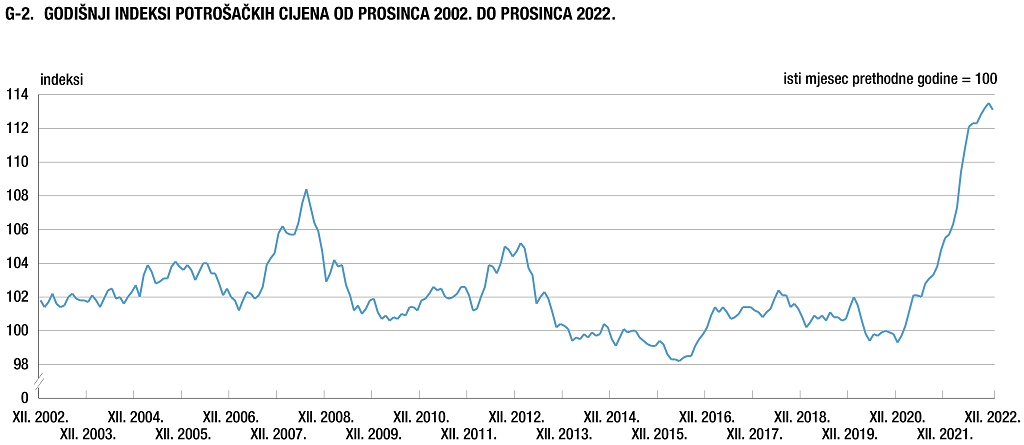 Ovo izvještajno razdoblje je obilježilo otežano poslovanje vezano i uz epidemiju koronavirusa te je maksimalnim angažmanom djelatnika i u ovom kriznom periodu ova zdravstvena ustanova prilagodila svoje poslovanje krizi.PR-RAS - IZVJEŠTAJ O PRIHODIMA I RASHODIMA, PRIMICIMA I IZDACIMA I-XII 2022.Pozicija 6341 – Tekuće pomoći od izvanproračunskih korisnika ostvarene su za 47,1% niže a odnose se na potpore od Hrvatskog zavoda za zapošljavanje za financiranje pripravništva u javnim službama kojih je u ovom razdoblju bilo manje; Pozicija 6361 - Tekuće pomoći proračunskim korisnicima iz proračuna koji im nije nadležan ostvarene su za 30,9% više jer se osim prihoda Ministarstva zdravstva za podmirenje troškova smještaja i hrane forenzičkih bolesnika povećanje odnosi na refundaciju sredstava za isplatu razlike plaće za prekovremeni rad na temelju ugovora o korištenju sredstava za prekovremeni rad između bolnice i Primorsko-goranske županije i sklopljenih sporazuma sa zaposlenicima;Pozicija 6381 – Tekuće pomoći temeljem prijenosa EU sredstava u ovom razdoblju ostvarene su za 52,3% niže a odnose se na financiranje pripravništva u javnim službama kojih je u ovom razdoblju bilo manje;Pozicija 6413 – Kamate na oročena sredstva i depozite po viđenju više su za 12,4% a realizacija ovisi o visini stanja sredstava na žiro računu bolnice;Pozicija 6526 – Ostali nespomenuti prihodi ostvareni su viši za 29,5% a povećanje se najvećim dijelom odnosi na više prihode od dopunskog osiguranja na temelju izvršenih usluga te refundacija rashoda za posebne nagrade za rad s oboljelima od bolesti covid-19;Pozicija 6615 – Prihodi od pruženih usluga ostvareni su za 54,9% niži u odnosu na isto razdoblje prošle godine zbog većeg broja pruženih SKZZ usluga na tržištu prvenstveno usluga testiranja na covid19 tijekom ljetne sezone 2021. godine;Pozicija 6631 – Tekuće donacije su u ovom razdoblju 21,8% više a odnose se prvenstveno na naturalne donacije lijekova antipsihotika;Pozicija 6632 – Ostvarene kapitalne donacije se u ovom razdoblju odnose na zaprimljene donacije opreme od fizičkih osoba;Pozicija 6711 – Prihodi iz nadležnog proračuna za financiranje rashoda poslovanja niži su za 49,3% u odnosu na isti period prošle godine a odnose se na financiranje stanovanja deficitarnog zdravstvenog kadra te na financiranje sanitetskog prijevoza bolesnika na temelju ugovora sa Primorsko-goranskom županijom. U okviru programa sufinanciranja stanovanja tijekom 2022. godine je bilo uključeno 6 liječnika specijalista (5 psihijatra i 1 neurolog) te 3 liječnika i 18 ostalih zdravstvenih djelatnika (1 socijalni pedagog, 1 logoped, 1 radni terapeut, 5 fizioterapeuta, 10 medicinskih sestara i tehničara). U istom razdoblju prošle godine ostvarenje je bilo veće zbog sufinanciranja tekućeg i investicijskog održavanja te računalnih usluga prema ugovoru sa Primorsko-goranskom županijom;Pozicija 6712 – Prihodi iz nadležnog proračuna za financiranje rashoda za nabavu nefinancijske imovine ostvareni su za 113,0% viši a odnose se na financiranje kapitalnih ulaganja prema ugovorima sa Primorsko-goranskom županijom za opremanje novoobnovljenih paviljona, prvu fazu izgradnje i rekonstrukcije vanjske vodovodne mreže i nabavu RTG uređaja;Pozicija 673 – Prihodi od HZZO-a na temelju ugovornih obveza u ovom razdoblju bilježe veće ostvarenje za 16,3% jer je u siječnju 2021. godine ugovoreni mjesečni limit bio manji za 4%, a u ožujku 2022. su pristigla i dodatna sredstva koja nisu obuhvaćena odlukom kojom se utvrđuju maksimalni iznosi sredstava za provođenje bolničke i specijalističko-konzilijarne zdravstvene zaštite iz obveznoga zdravstvenog osiguranja za 2022. godinu, a namijenjena su plaćanju razlike sredstava između ugovorenog iznosa sredstava utvrđenog ugovorom za 2021. godinu i ispostavljenih računa za provedenu zdravstvenu zaštitu iz obveznog zdravstvenog osiguranja za 2021. godinu. Od lipnja 2022. godine povećan je ugovoreni mjesečni limit od HZZO-a za 10% te od studenog za još 7%. Na temelju Odluke o utvrđivanju dodatnih bolničkih sredstava ustanovama kao razlike sredstava između ugovorenog iznosa sredstava i ispostavljenih računa od 20. prosinca 2022. godine  Županijskoj specijalnoj bolnici Insula isplaćena su dodatna sredstva i namijenjena su plaćanju razlike sredstava između ugovorenog iznosa sredstava utvrđenog ugovorom o provođenju zdravstvene zaštite iz obveznog zdravstvenog osiguranja za 2022. godinu i ispostavljenih računa za provedenu zdravstvenu zaštitu iz obveznog zdravstvenog osiguranja za 2022. godinu;Pozicija 683 – Na poziciji ostalih prihoda u ovom izvještajnom razdoblju ostvareno je za 72,6% više prihoda a odnose se na inventurne razlike. U apsolutnom iznosu se radi od 2.206,07 kn razlike;Pozicija 3111 – Ostvareni rashodi za plaće za redovan rad viši su za 7,4% uslijed nešto većeg broja zaposlenika (pripravnici i zamjene za bolovanja) na početku razdoblja i donošenjem novog Temeljnog kolektivnog ugovora za službenike i namještenike u javnim službama (NN 56/2022) kojim se osnovica za obračun plaća od 1. svibnja povećala za 4%  te dodatnih 6% donošenjem Dodataka I. Temeljnom kolektivnom ugovoru za službenike i namještenike u javnim službama; Pozicija 3113 – Rashodi za plaće za prekovremeni rad viši su za 62,1% u odnosu na isto razdoblje prošle godine što se odnosi na isplatu razlike plaće za prekovremeni rad iz ranijih godina na temelju ugovora o korištenju sredstava za prekovremeni rad između bolnice i Primorsko-goranske županije i sklopljenih sporazuma sa zaposlenicima;Pozicija 3114 – Rashodi za plaće za posebne uvjete rada bilježe značajan porast od 233,3% zbog većih potreba za isplatama posebnih nagrada za rad s oboljelima od bolesti covid-19 za što se šalje posebni zahtjev za refundaciju od HZZO-a;Pozicija 312 – Ostvareni ostali rashodi za zaposlene niži su za 1,1%, a specificirani su u sljedećoj tablici:Pozicija 3132 - Ostvareni rashodi za doprinose za obvezno zdravstveno osiguranje viši su za 8,8% uslijed nešto većeg broja zaposlenika (pripravnici i zamjene za bolovanja) na početku razdoblja i donošenjem novog Temeljnog kolektivnog ugovora za službenike i namještenike u javnim službama (NN 56/2022) kojim se osnovica za obračun plaća od 1. svibnja povećala za 4%  te dodatnih 6% donošenjem Dodataka I. Temeljnom kolektivnom ugovoru za službenike i namještenike u javnim službama;Pozicija 3211 – Rashodi za službena putovanja viši su za 17,9% a odnose se na nešto veći broj vlastitih sanitetskih prijevoza bolesnika u i iz suradnih kliničkih bolničkih centara, povećani priljev bolesnika i povećane potrebe za SKZZ za bolesnike kojima je bila potrebna pratnja naših djelatnika ili se zbog žurnosti nije mogao čekati nadležni sanitetski prijevoz. Uglavnom se radilo o komplikacijama korona virusne bolesti (kasni post covid sindromi);Pozicija 3212 – Naknade za prijevoz, za rad na terenu i odvojeni život ostvarene su za 26,7% više u odnosu na isto razdoblje prošle godine a radi se o pravima iz kolektivnog ugovora te je novim Kolektivnim ugovorom NN56/2022 povećana cijena naknade troškova prijevoza sa 1,00kn na 1,35kn po prijeđenom kilometru s ugrađenim korektivnim mehanizmom uslijed promjene cijena goriva na tržištu;Pozicija 3213 – Stručno usavršavanje zaposlenika niže je za 45,8% uslijed većih troškova za edukacije koje su se jednokratno provele u istom razdoblju protekle godine. Prethodne dvije pandemijske godine zbog prioritetnog zbrinjavanja oboljelih bilježili smo nešto manje stručnih usavršavanja;Pozicija 3222 – Rashodi za materijal i sirovine su u ovom razdoblju ostvareni za 5,7% više zbog 16,8% viših rashoda za nabavu prehrambenih namirnica uslijed povećanja cijena na tržištu te 30,4% viših rashoda za nabavu ostalog materijala gdje se najveći dio odnosi na nabavu jednokratnih posuda i pribora za jelo zbog epidemioloških mjera i situacija na pojedinim odjelima;Pozicija 3223 – Rashodi za energiju viši su za 25,8% u odnosu na isto razdoblje prošle godine uslijed poskupljenja energenata na tržištu posebice lož ulja kojega je u promatranom razdoblju utrošeno količinski 12,6% manje, ali su troškovi za 52,5% viši;Pozicija 3224 – Rashodi za nabavu materijala i dijelova za tekuće i investicijsko održavanje smanjeni su za 8,6% a odražavaju stvarne varijabilne potrebe za materijalom i dijelovima za tekuće i investicijsko održavanje građevinskih objekata i opreme;Pozicija 3225 – Zbog povećane potrebe nabave sitnog inventara za medicinske potrebe (pulsni oksimetar, spirometri, senzor za respiraciju, tlakomjeri i sl.), potreba bolničke kuhinje (štapni mikser, blender, inox kante i sl.), ostalog sitnog inventara (jastuci, zavjese i zaštite od sunca) i potrebnih izmjena guma na kombi vozilima povećani su rashodi za sitni inventar i auto gume za 32,9%;Pozicija 3227 – U ovom razdoblju realizirana je nabava službene, radne i zaštitne odjeće i obuće prema planu zbog čega su ostvareni rashodi za istu viši za 89,8% a dominantno se odnose na potrebe vezane uz epidemiološke razloge i rizike;Pozicija 3232 – Rashodi za usluge tekućeg i investicijskog održavanja viši su za 104,8% jer je u promatranom razdoblju ove godine izvršena prva faza sanacije terapijskih vrtova, sanacija podnih obloga i soboslikarsko-ličilački radovi na dva odjela, zamjena vanjske stolarije na katu odjela AP-GS, interventna sanacija vanjskih cijevi vodovodne mreže, izmjena ekspanzionog spremnika u kotlovnici i ostalo neophodno tekuće održavanje objekata i opreme. Dodatne sanacije koje su nastajale zbog puknuća i dotrajalosti se nisu mogle predvidjeti;Pozicija 3233 – Usluge promidžbe i informiranja ostvarene su za 18,5% niže, a odnose se na održavanje internet stranice, usluge elektroničkog oglasnika javne nabave i sl. a u prošloj godini se dio troškova odnosi i na izradu nove internet stranice bolnice;Pozicija 3235 – Rashodi za zakupnine i najamnine povećani su za 25,1% a odnose se na licence računalnih programa, najamnine za opremu i sl.;Pozicija 3237 – Rashodi za intelektualne i osobne usluge povećani su za 16,5% a povećanje se odnosi na 56,8% više rashode za ugovore o djelu vanjskim suradnicima iz fizijatrije, neurologije i dentalne medicine kao deficitarnog kadra na tržištu rada te povećanja ostalih intelektualnih usluga za 103,0% koje se prvenstveno odnose na usluge stručnih nadzora;Pozicija 3238 – Računalne usluge ostvarene su za 34,0% više a odnose se na održavanje bolničkog i poslovnog informacijskog sustava, zakup virtualnih poslužitelja u oblaku i ostale računalne usluge od kojih se iznos od 168.750kn odnosi na prilagodbu bolničkog i poslovnog informacijskog sustava za uvođenje eura;Pozicija 3239 – Ostvarenje ostalih usluga manje je za 38,3% jer su u istom razdoblju prošle godine realizirane usluge uređenja prostora i okoliša te grafičke i tiskarske usluge; Pozicija 3292 – Premije osiguranja su u ovom razdoblju ostvarene su za 20,9% niže uslijed drugačijeg rasporeda naplate premije u odnosu na prošlu godinu;Pozicija 3293 – Na poziciji reprezentacije ostvareno je 25.097,22kn a porast od 86,4% odnosi se na realizaciju posebnog događaja dana otvorenih vrata bolničke kuhinje za djelatnike bolnice te održavanja stručnih skupova i edukacija a kojih događanja u prethodne dvije pandemijske godine praktički nije bilo;Pozicija 3295 – Pristojbe i naknade niže su za 44,9% a odnose se na sudske pristojbe, ostale pristojbe i naknade kojih u ovom razdoblju nije bilo. Najveći udio ove pozicije čine novčane naknade poslodavca zbog nezapošljavanja osoba s invaliditetom gdje nije ispunjena zadovoljavajuća kvota;Pozicija 3296 – Troškovi sudskih postupaka za jedan od aktualnih sudskih sporova iznose 7.000,00kn a u istom razdoblju prošle godine ih nije bilo;Pozicija 3299 – Ostali nespomenuti rashodi poslovanja ostvareni su u iznosu od 9.710,09kn a povećani su za 223,2%. Najvećim dijelom se odnose na usluge FINA-e;Pozicija 3432 – Negativne tečajne razlike i razlike zbog primjene valutne klauzule iznose 1,31kn a u prošloj godini nisu ostvarene;Pozicija 3433 – Zatezne kamate bilježe porast od 288,4% međutim radi se o iznosu od 27,19kn što nije značajni financijski pokazatelj;Pozicija 3721 – Naknade građanima i kućanstvima u novcu ostvarene su manje za 60,9% jer u ovoj godini nisu ostvarene školarine za zaposlenike dok se za stipendiju prijavio samo jedan učenik;Pozicija 3834 – Ugovorene kazne i ostale naknade šteta iznose 10.000,00kn gdje se radi o naknadi šteta odnosno troškova žalbenog postupka u postupku javne nabave dobavljaču lijekova koji je žalbe podnio prema DKOM-u a kako je sporni postupak JN odlukom DKOM-a poništen valjalo je prema rješenju podmiriti troškove u iznosu od 10.000 kuna;Pozicija 9661 – Obračunati prihodi od prodaje proizvoda i robe i pruženih usluga – nenaplaćeni ostvareni su za 35,0% viši;Pozicija 9673 – Obračunati prihodi od HZZO-a na temelju ugovornih obveza ostvareni su za 24,1% niži a vezani su uz nepodmirene bolničke i SKZZ usluge u odnosu na isto razdoblje prošle godine kojih je uslijed povećanja ugovorenog mjesečnog limita sa HZZO-om u ovom razdoblju manje;Pozicija 7211 – Prihodi od prodaje stambenih objekata niži su za 52,0% u odnosu na isto razdoblje prošle godine a odnose se na završen otkup stanova;Pozicija 4123 – Rashodi za nabavu licenci manji su za 86,5% a odnose se na licence operativnih sustava i programskih paketa MS Office dok se završetak implementacije modula mVizita očekuje u narednom razdoblju;Pozicija 4214 – Rashodi za ostale građevinske objekte u prošloj godini odnose se na izgradnju dijela optičke računalne infrastrukture dok se u ovoj godini odnose na izgradnju i rekonstrukciju vanjske vodovodne mreže;Pozicija 4221 – Uredske opreme i namještaja je u ovom periodu nabavljeno za 273,3% više a odnosi se na nabavu kreveta, noćnih ormarića, stolova, stolica i ostalog raznog namještaja u okviru opremanja novouređenog bolničkog paviljona A,  nabavu računalne opreme za EEG i bolničke odjele, dijela namještaja za sobe dežurnog osoblja i suhe tople veze između novoobnovljenih paviljona i drugo;Pozicija 4222 – Povećanje na poziciji komunikacijske opreme odnosi se na nabavu tv uređaja za bolesničke sobe u okviru opremanja novouređenog bolničkog paviljona A;Pozicija 4223 – Oprema za održavanje i zaštitu odnosi se na planiranu i realiziranu nabavu klima uređaja za nekoliko prostorija na bolničkim odjelima;Pozicija 4224 – U ovom razdoblju nabavljeno je značajno više medicinske opreme u odnosu na prošlu godinu a odnosi se na nabavu digitalnog RTG uređaja (prethodni nabavljen 2007. godine bio je analogni), ultrazvuka, uređaja za polisomnografiju, EKG uređaja, aspiratora, invalidskih kolica, holtera tlaka, holtera EKG-a i ostale medicinske opreme u okviru potreba bolesnika te projekta opremanja novouređenog bolničkog paviljona A;Pozicija 4225 – Rashodi za nabavu instrumenata, uređaja i strojeva viši su za 123,3% a odnose se na nabavu samohodne kosilice za održavanje bolničkog parka, hladnjaka, usisavača, odvlaživača zraka i ostalih neophodnih uređaja;Pozicija 4227 – Na poziciji uređaja, strojeva i opreme za ostale namjene ostvareno je 138,1% više a odnosi se na nabavu uređaja za glačanje bolesničkih pidžama i radne odjeće, kompresora zraka za potrebe bolničke praonice, kompletne opreme za odjelnu kuhinju novouređenog paviljona A, rashladne komore za centralnu kuhinju, stroja za pranje podova na odjelima, paravana i sl. Strojevi i uređaji se zanavljaju sukladno dotrajalosti a uvedeni stroj za peglanje je prvi takve vrste u ustanovi;Pozicija 4241 – Stručnih knjiga je u ovoj godini nabavljeno u iznosu od 656,50kn što je za 60,8% manje u odnosu na prošlu; Pozicija 4251 – Nabave višegodišnjih nasada u ovom razdoblju nije bilo;Pozicija 4264 – Na poziciji ostale nematerijalne proizvedene imovine ostvareno je 213.000,00kn i to za potrebe izrade strojarskog projekta sanacije toplovoda između kotlovnice i zgrade bolničke praone i skladišta, projekta sanacije vanjske vodovodne mreže, projekta opremanja bolničkog paviljona A, elektro projekta pripremnih radova za ugradnju novog RTG uređaja, izmjena i dopuna projekta adaptacije bolničke praone i elektro projekta sanacije četiri bolesničke sobe na jednom bolničkom odjelu;Pozicija 451 – Rashodi za dodatna ulaganja na građevinskim objektima ostvareni su za 62,9% niži a u ovoj godini se odnose na okončanu situaciju izgradnje suhe tople veze za funkcionalno povezivanje novoobnovljenih paviljona A i B, elektrotehničke radove prilagodbe prostora za ugradnju novog RTG uređaja, pripremne radove za ugradnju opreme na paviljonu A, elektrotehničke radove u četiri bolesničke sobe na jednom bolničkom odjelu i prvu fazu adaptacije dijela prizemlja upravne zgrade;Pozicija 452 – Dodatnih ulaganja na postrojenjima i opremi u ovoj godini nije bilo;Pozicija 97 – Obračunati prihodi od prodaje nefinancijske imovine – nenaplaćeni se odnose na otplate obveza za stanove gdje je potraživanje zatvoreno isplatom i posljednjeg stana;Pozicije X678, Y345, X005, 9221-9222, X006 – U razdoblju siječanj-prosinac 2022. godine ostvareno je 66.028.312,95kn prihoda što je 18,4% više u odnosu na prošlu godinu te 63.655.186,86kn rashoda što je 16,7% više u odnosu na prošlu godinu. Proizlazi višak prihoda nad izdacima u iznosu od 2.373.126,09kn te višak prihoda i primitaka raspoloživ u sljedećem razdoblju iznosi 6.846.535,24kn za što će biti donesena odluka o rasporedu.Pozicija 11K – Stanje novčanih sredstava na kraju izvještajnog razdoblja je 51,1% više od prošlogodišnjeg;Pozicija Z007 i Z009 – Prosječan broj zaposlenih kod korisnika na osnovi stanja na početku i na kraju izvještajnog razdoblja veći je za 1,9% a rezultat je fluktuacije zaposlenika dok prosječan broj zaposlenika kod korisnika na osnovi sati rada ovisi o bolovanjima zaposlenika i viši su za 4,7% u odnosu na isto razdoblje prošle godine;Pozicija 63414 – Tekuće pomoći od HZMO-a, HZZ-a i HZZO-a ostvarene su za 47,1% niže a odnose se na potpore od Hrvatskog zavoda za zapošljavanje za financiranje pripravništva u javnim službama kojih je u ovom razdoblju bilo manje;Pozicija 63612 – Tekuće pomoći iz državnog proračuna proračunskim korisnicima proračuna JLP(R)S ostvarene su 29,8% više gdje se povećanje odnosi na refundaciju sredstava za isplatu razlike plaće za prekovremeni rad na temelju ugovora o korištenju sredstava za prekovremeni rad između bolnice i Primorsko-goranske županije i sklopljenih sporazuma sa zaposlenicima;Pozicija 63613 – Tekuće pomoći proračunskim korisnicima iz proračuna JLP(R)S koji im nije nadležan ostvarene su 184,4% više a odnose se na sufinanciranje stanovanja logopeda i provođenje projekta fizikalna u kući iz proračuna Grada Raba prema sklopljenim ugovorima;Pozicija 63814 – Tekuće pomoći od izvanproračunskog korisnika temeljem prijenosa EU sredstava u ovom razdoblju ostvarene su za 52,3% niže a odnose se na financiranje pripravništva u javnim službama kojih je u ovom razdoblju bilo manje. Radi se o ukupnom iznosu od 87.482,04 kn;Pozicija 65264 – Prihodi od sufinanciranja cijene usluga, participacije i slično ostvareni su 22,7% viši u odnosu na prošlu godinu a odnose se na dopunsko osiguranje odnosno veću realizaciju SKZZ i stacionarnih usluga;Pozicija 65267 – Prihodi s naslova osiguranja, refundacije štete i totalne štete ostvareni su za 80,7% viši i prate redovne refundacije prema prijavama šteta osiguravateljskoj kući;Pozicija 31214 – U ovom razdoblju isplaćeno je šest otpremnina za odlazak djelatnika u mirovinu;Pozicija 31215 – Naknade za bolest, invalidnost i smrtni slučaj ostvarene su za 37,1% više a isplaćivane su poštivanjem prava iz kolektivnog ugovora;Pozicija 32121 – Naknade za prijevoz na posao i s posla ostvarene su za 28,5% više uslijed povećanja cijene prijevoza po prijeđenom kilometru od 01. svibnja a temeljem novog TKU;Pozicija 32371 – U ovom razdoblju rashodi za isplatu autorskih honorara niži su za 59,9% a odnose se na održavanje edukacija za djelatnike te je u prošloj godini isplaćen autorski honorar za izradu novog vizualnog identiteta bolnice po provedenom javnom natječaju;Pozicija 32372 – Rashodi za ugovore o djelu ostvareni su za 56,8% viši a odnose se na ugovore o djelu s vanjskim suradnicima iz fizijatrije, neurologije i dentalne medicine kao deficitarnog kadra na tržištu rada;Pozicija 32377 – Usluge agencija, studentskog servisa (prijepisi, prijevodi i drugo) ostvarene su u iznosu 2.829,75kn a odnose se na zapošljavanje preko studentskog servisa;Pozicija 37215 – Stipendije i školarine su ostvarene za 60,9% niže u odnosu na isto razdoblje prošle godine a u ovom razdoblju odnose se na mentorstva za specijalizante, školarinu za jednog medicinskog tehničara i stipendiju za jednog učenika srednje medicinske škole.BILANCA I-XII 2022.Na poziciji nefinancijske imovine šifra B002 evidentiran je iznos povećanja imovine indeks 121,8. Kako na poziciji neproizvedene dugotrajne imovine ulaganja u licence šifra 01 nije bilo značajnijih ulaganja, smanjena je vrijednost na kraju godine temeljem ispravka vrijednosti. Na poziciji proizvedene dugotrajne imovine, odnosno ostali građevinski objekti šifra 0214 značajno povećanje vrijednosti se odnosi na izgradnju i rekonstrukciju vanjske vodovodne mreže.Na poziciji Postrojenja i opreme šifre 0221 do 02921 povećana je vrijednost jednim djelom  temeljem ulaganja u uredsku  opremu i medicinski namještaj šifra 0221 u ovom razdoblju. Nabavljeni su  kreveti, noćni ormarići, stolovi, stolice i ostali razni namještaji  u okviru opremanja novouređenog bolničkog paviljona A,  računalna oprema za EEG i bolničke odjele, namještaj za sobe dežurnog osoblja itd. Povećanje na poziciji komunikacijske opreme šifra 0222 odnosi se na nabavu tv uređaja za bolesničke sobe u okviru opremanja novouređenog bolničkog paviljona A.  Na poziciji  opreme za održavanje i zaštitu šifra 0223 realizirana je planirana  nabavu klima uređaja za nekoliko prostorija na bolničkim odjelima. U 2022. godini  na poziciji medicinske i laboratorijske opreme šifra 0224 evidentirana je nabava RTG uređaja, ultrazvuka, uređaja za polisomnografiju, EKG uređaja, aspiratora, invalidskih kolica, holtera tlaka, holtera EKG-a i ostale medicinske opreme u okviru projekta opremanja novouređenog bolničkog paviljona.Na poziciji Instrumenti i uređaj šifra 0225 povećano je knjigovodstveno stanje radi nabave samohodne kosilice za održavanje bolničkog parka, hladnjaka, usisavača, odvlaživača zraka i ostalih neophodnih uređaja.Na pozicija uređaja, strojeva i opreme za ostale namjene  šifra 0227 evidentirana je nabava uređaja za glačanje bolesničkih pidžama i radne odjeće, kompresora zraka za potrebe bolničke praonice, kompletne opreme za odjelnu kuhinju novouređenog paviljona A, rashladne komore za centralnu kuhinju, stroja za pranje podova na odjelima, itd.Obzirom da u ovoj godini nije bilo nabave novih vozila  vrijednost je smanjena temeljem ispravka vrijednosti  za prijevozna sredstva Šifra 023 i 02923. Na pozicija Sitni inventar i autogume šifra 042 povećano je stanje temeljem  nabave sitnog inventara za medicinske potrebe (pulsni oksimetar, spirometri, senzor za respiraciju, tlakomjeri i sl.), potreba bolničke kuhinje (štapni mikser, blender, inox kante i sl.), ostalog sitnog inventara (jastuci, zavjese i zaštite od sunca) i potrebnih izmjena guma na kombi vozilima.  Dugotrajna nefinancijska imovina šifra 05 bilježi smanjenje iz razloga prijenosa Primorsko goranskoj županiji već spomenutog kapitalnog ulaganja izgradnje suhe tople veze između paviljona A i B,  prilagodbe prostora u RTG kabinetu kao i sanaciju djela jednog bolničkog odjela.Proizvedena kratkotrajna imovina odnosno zalihe za obavljanje djelatnosti šifra 061 su veće nego na početku godine. Jedan od razloga je donacija lijekova koja je pristigla krajem godine a ostale zalihe prate potrebe nesmetanih odvijanja medicinskih i poslovnih procesa.Ostala potraživanja šifra 129 u iznosu od 111.761,52 kn na kraju godine uglavnom se odnose na potraživanja za bolovanja na teret fonda i ozljede na radu.Potraživanja za pomoći proračunskim korisnicima iz proračuna koji im nije nadležan šifra 1636 sa stanjem na kraju godine odnosi se na obvezu  Ministarstva zdravstva za podmirenje troškova smještaja i hrane forenzičkih bolesnika za prosinac 2022. godine.Potraživanja za upravne i administrativne pristojbe, pristojbe po posebnim propisima i naknadama šifra 165 su veće u odnosu na početno stanje  i odnose se na potraživanja  za dopunsko osiguranje za pružene usluge bolničkog i SKZZ liječenja, participaciju i dr.Potraživanja za prihode od prodaje proizvoda i robe te pruženih usluga i za povrat po protestiranim jamstvima šifra 166 se odnose na potraživanja za pružene medicinske usluge, zakupninu poslovnog prostora i slično.Potraživanja  proračunskih korisnika za sredstva uplaćena u nadležni proračun i za prihode od HZZO-a na temelju ugovornih obveza šifra 167 na dan 31.12.2022. iznose 2.045.439,48 kn i odnosi se na više fakturirani iznos u odnosu na ugovoreni, te iznos od 105.204,33 kn jesu potraživanja za pružene usluge osiguranicima iz EU.Obzirom da je i zadnji stan temeljem redovne otplate isplaćen, na kraju 2022. godine nema  potraživanja od prodaje proizvedene dugotrajne imovine šifra 172.Ukupne obveze na dan 31.12.2022. godine šifra 2, iznose 5.690.152,25 kn. Od toga najveći iznos obveza se odnosi na  obveze za rashode poslovanja šifra 23 od kojih se udio od 61,80% odnosi na obveze za zaposlene šifra 231 odnosno na obvezu za isplatu plaće za prosinac 2022. godine i ostalih prava radnika. Obveza za plaću za prosinac 2022. godine  je veća u odnosu na obvezu za plaću za prosinac 2021. godine iz razloga povećanja osnovice za obračuni broja zaposlenih. U prošloj godini  osnovice za obračun su povećane  temeljem novog Temeljnog kolektivnog ugovora za službenike i namještenike u javnim službama (NN 56/2022)  od 1. svibnja za 4%  te dodatnih 6% donošenjem Dodataka I. Temeljnom kolektivnom ugovoru za službenike i namještenike u javnim službama. Stanje obveza za materijalne rashode šifra 232 kao i stanje obveza za nabavu nefinancijske imovine  šifra 24 znatno je veće na kraju poslovne godine nego na početku radi  veće realizacije nabave u zadnjem kvartalu poslovne godine.  Na poziciji ostalih tekućih obveze  šifra 239 na kraju godine je evidentirana obveza uplate poreza na dodanu vrijednost. ŽSB Insula je od 01.studenog 2022. godine djelomično sa djelom svojim usluga u sustavu PDV-a i koristi 1% pretporeza.Na poziciji vlastitih izvora iz proračuna šifra 9111 na kraju poslovne godine evidentiran je iznos od 17.778.779,66 kn i veći  je iznos  pozicije za 17,9%. Iako smo Primorsko goranskoj županiji kao vlasniku izvršili prijenos kapitalnih ulaganja koja su stavljena u funkciju u iznosu od 2.971.543,43 kn u knjigovodstvenoj evidenciji ustanove su evidentirana kapitalna ulaganja i opremanje paviljona A koji su  još u fazi pripreme.Na poziciji  Višak/manjak prihoda  šifra 922 evidentiran je krajnji rezultat poslovanja, višak prihoda i primitaka raspoloživ u sljedećem razdoblju u iznosu od 6.846.535,24 kn.IZVJEŠTAJ O RASHODIMA PREMA FUNKCIJSKOJ KLASIFIKACIJIPozicija 0721 – Na funkcijskoj klasifikaciji 0721 Opće medicinske usluge ostvareno je 19,9% više rashoda u odnosu na prošlu godinu a obuhvaća aktivnosti A420602 Dostupnost na sekundarnoj razini zdravstvene zaštite, A420603 Specijalizacije doktora medicine, A420613 Povećanje dostupnosti zdravstvene zaštite u Gorskom kotaru i na otocima, A420617 Programi razvoja zdravstvenog standarda i K420802 Ulaganje i opremanje objekata.Pozicija 074 – Na funkcijskoj klasifikaciji 074 Službe javnog zdravstva ostvareno je 9,4% više rashoda u odnosu na prošlu godinu a obuhvaća aktivnost K420807 Projekt obnove bolničkih paviljona ŽSB Insule.Pozicija 075 – Funkcijska klasifikacija 075 Istraživanje i razvoj zdravstva se u ovoj godini nije koristila ni za jednu aktivnost.P – VRIO - IZVJEŠTAJ O PROMJENAMA U VRIJEDNOSTI I OBUJMU IMOVINE I OBVEZA I-XII 2022.Na poziciji P017 Neproizvedena dugotrajna imovina evidentirano je kapitalno ulaganje izgradnje objekta suhe tople veze između dva adaptirana paviljona koji je u travnju 2022. godine stavljen u funkciju. Također i ostala kapitalna ulaganja, sanacija prizemlja odjela PLS te pripremni elektrotehnički radovi za ugradnju novog RTG uređaja su isknjižena iz naših poslovnih  knjiga te je izvršen prijenos imovine Primorsko-goranskoj županiji  kao vlasniku i osnivaču.Na poziciji  P018 Proizvedena dugotrajna imovina iznos povećanja 2.299,50 kn  odnosi se na donaciju hladnjaka jednog proračunskog korisnika za potrebe odjela ovisnosti dok se iznos smanjenja 4.136,46 kn odnosi na provedeni rashod osnovnih sredstava u 2022. godini.Na poziciji P20 Sitni inventar i autogume evidentiran je rashod sitnog inventara u iznosu od 88.774,86 kn.Na poziciji P022 Proizvedena kratkotrajna imovina u stupcu povećanja proizvedene kratkotrajne imovine evidentirane su donacije zaštitne medicinske opreme MUP RH Civilne zaštite. Na poziciji smanjenja  iznos od 10.850,00kn se odnosi na prijenos uroda lavande Udruzi za rehabilitaciju i resocijalizaciju osoba s duševnim smetnjama.Na poziciji P 025 Potraživanja za prihode poslovanja u iznosu od 23.530,65 kn evidentiran je otpis više fakturiranih usluga za 2021.godinu temeljem Zapisnika Hrvatskog zavoda za zdravstveno osiguranje o usklađenju i konačnom  obračunu limita i izvršenja rada za razdoblje od 01. siječnja do 31. prosinca 2021. godine sa stanjem na dan 31.12.2021. godine.IZVJEŠTAJ O OBVEZAMA I-XII 2022.Stanje obveza na dan 31.prosinca 2022. godine šifra V006 iznosi 5.690.152,25 kn. Za istaknuti je da su obveze podmirene u roku odnosno nema dospjelih obveza. Treba napomenuti, obzirom na općepoznatu problematiku dugovanja bolnica veledrogerijama, ŽSB Insula nema obveza za lijekove i potrošni medicinski i sanitetski materijal, što smatramo rezultatom maksimalno racionalnog i odgovornog poslovanja.Tablica 1. Popis ugovornih odnosa i slično koji uz ispunjenje određenih uvjeta mogu postati obveza, na dan 31. prosinca 2022. godineTablica 2. Popis ugovornih odnosa i slično koji uz ispunjenje određenih uvjeta mogu postati imovina, na dan 31. prosinca 2022. godineTablica 3. Popis sudskih sporova u tijeku na dan 31. prosinca 2022. godineRab, 30.siječanj 2023.g.RbrO p i s I-XII 2021.UdioI-XII 2022.UdioIndeks01234561.Nagrade (jubilarne nagrade i za radne rezultate)424.17923,7%298.70016,9%70,42.Božićnice390.00021,8%451.50025,5%115,83.Regres za godišnji odmor370.50020,7%379.50021,4%102,44.Naknade za smještaj337.80018,9%279.66715,8%82,85.Pomoći - bolest i smrtni slučaj88.1034,9%120.8016,8%137,16.Poklon djeci82.8004,6%102.4695,8%123,87.Otpremnine73.5894,1%95.8275,4%130,28.Naknada za neiskorišteni godišnji odmor i prehranu11.6350,6%31.9771,8%274,89.Pomoć radniku za rođenje djeteta13.3040,7%11.6410,7%87,510.Darovi radnicima00,0%0,0%U k u p n o 1.791.910100%1.772.082100%98,9R.b.Proračunski korisnikVrsta jamstva / instrumenta osiguranjaIznos 
(u kunama)NamjenaNapomena------R.b.Proračunski korisnikVrsta jamstva / instrumenta osiguranjaIznos
(u kunama)NamjenaNapomena1.Županijska specijalna bolnica InsulaBANKOVNA GARANCIJA1.103.788,52EDING d.o.o. ZA OTKLANJANJE NEDOSTATAKAROK VAŽENJA 04.09.2023.2.Županijska specijalna bolnica InsulaBJANKO ZADUŽNICA OV-13879/201710.000,00EDING d.o.o. ZA OTKLANJANJE NEDOSTATAKAROK VAŽENJA 16.04.2023.3.Županijska specijalna bolnica InsulaBJANKO ZADUŽNICA OV-13880/201710.000,00EDING d.o.o. ZA OTKLANJANJE NEDOSTATAKAROK VAŽENJA 16.04.2023.4.Županijska specijalna bolnica InsulaBJANKO ZADUŽNICA OV-13881/201710.000,00EDING d.o.o. ZA OTKLANJANJE NEDOSTATAKAROK VAŽENJA 16.04.2023.5.Županijska specijalna bolnica InsulaBJANKO ZADUŽNICA OV-12691/201910.000,00EDING d.o.o. ZA OTKLANJANJE NEDOSTATAKAROK VAŽENJA 31.03.2023.6.Županijska specijalna bolnica InsulaBJANKO ZADUŽNICA OV-13878/20175.000,00EDING d.o.o. ZA OTKLANJANJE NEDOSTATAKAROK VAŽENJA 02.02.2023.7.Županijska specijalna bolnica InsulaBJANKO ZADUŽNICA OV-10314/20215.000,00EDING d.o.o. ZA OTKLANJANJE NEDOSTATAKAROK VAŽENJA10.02.2023.8.Županijska specijalna bolnica InsulaBJANKO ZADUŽNICA OV-76/2018100.000,00RIJEKA TRANS D.O.O. UREDNO IZVRŠENJE UGOVORAROK VAŽENJA 31.12.2022.9.Županijska specijalna bolnica InsulaBJANKO ZADUŽNICA OV-32015/25018100.000,00PERT D.O.O. UREDNO IZVRŠENJE UGOVORA ROK VAŽENJA 31.12.2022.10.Županijska specijalna bolnica InsulaBJANKO ZADUŽNICA OV-6580/20215.000,00MEDIKA D.O.O. OV-6580/2021 UREDNO IZVRŠENJE UGOVORAROK VAŽENJA 15.02.2023.11.Županijska specijalna bolnica InsulaBJANKO ZADUŽNICA OV-265/2210.700,00CROATIA DD  OV-265/22 UREDNO IZVRŠENJE UGOVORAROK VAŽENJA 25.09.2023.12.Županijska specijalna bolnica InsulaBJANKO ZADUŽNICA OV-16971/2150.000,00PHOENIX Farmacija d.o.o.  UREDNO IZVRŠENJE UGOVORAROK VAŽENJA 31.12.2022.13.Županijska specijalna bolnica InsulaBJANKO ZADUŽNICA OV-5081/21100.000,00MEDIKA DD ZA UREDNO IZVRŠENJE UGOVORAROK VAŽENJA 15.02.2023.14.Županijska specijalna bolnica InsulaBJANKO ZADUŽNICA OV- 29625/2150.000,00FRUTIS TO ZA UREDNO IZVRŠENJE UGOVORAROK VAŽENJA 15.02.2023.15.Županijska specijalna bolnica InsulaBJANKO ZADUŽNICA OV-500/22 100.000,00MEDICAL INTERTRADE D.O.O. ZA UREDNO IZVRŠENJE UGOVORAROK VAŽENJA 15.02.2023.16.Županijska specijalna bolnica InsulaBANKOVNA GARANCIJA  BR. 5402272334226.244,86VIGRA D.O.O.  ZA OTKLANJANJE NEDOSTATAKAROK VAŽENJA 21.01.2027.17.Županijska specijalna bolnica InsulaBJANKO ZADUŽNICA OV- 3240/2250.000,00PRODUKT KOMERC D.O.O.  ZA UREDNO ISPUNJENJE UGOVORA ROK VAŽENJA 31.12.2022.18.Županijska specijalna bolnica InsulaBJANKO ZADUŽNICA OV-3026/202210.000,00VIGRA D.O.O.  ZA UREDNO IZVRŠENJE UGOVORAROK VAŽENJA 09.08.2024.19.Županijska specijalna bolnica InsulaBJANKO ZADUŽNICA OV-3027/202210.000,00VIGRA D.O.O.  ZA UREDNO IZVRŠENJE UGOVORAROK VAŽENJA 09.08.2024.20.Županijska specijalna bolnica InsulaBJANKO ZADUŽNICA OV-10891/2022100.000,00NOVI AMBIJENT D.O.O. ZA OTKLANJANJE NEDOSTATAKAROK VAŽENJA 02.11.2027.21.Županijska specijalna bolnica InsulaBJANKO ZADUŽNICA OV-1064/201850.000,00EKSA GRUPA D.O.O. UREDNO IZVRŠENJE UGOVORAROK VAŽENJA 30.11.2023.22.Županijska specijalna bolnica InsulaBJANKO ZADUŽNICA OV-6960/7030/202250.000,00SIEMENS HEALTHCARE D.O.O. ZA OTKLANJANJE NEDOSTATAKAROK VAŽENJA 24.11.2024.23.Županijska specijalna bolnica InsulaBJANKO ZADUŽNICA OV-6961/7029/202210.000,00SIEMENS HEALTHCARE D.O.O. ZA OTKLANJANJE NEDOSTATAKAROK VAŽENJA 24.11.2024.24.Županijska specijalna bolnica InsulaBJANKO ZADUŽNICA OV-6959/7031/20225.000,00SIEMENS HEALTHCARE D.O.O. ZA OTKLANJANJE NEDOSTATAKAROK VAŽENJA 24.11.2024.25.Županijska specijalna bolnica InsulaBANKOVNA GARANCIJA Br. 541183119.721,00RUDAN D.O.O. ZA OTKLANJANJE NEDOSTATAKAROK VAŽENJA 30.11.2025.26.Županijska specijalna bolnica InsulaBJANKO ZADUŽNICA OV-7403/202250.000,00KAMENAR GRADITELJSTVO  ZA UREDNO IZVRŠENJE UGOVORAROK VAŽENJA 7.01.2023.R.br.Proračunski korisnikTuženikTužiteljSažeti opis prirode sporaIznos glavnice 
(u kunama)Procjena financijskog učinka koji može proisteći iz sudskog spora kao obveza ili imovina 
(u kunama)Procijenjeno vrijeme odljeva ili priljeva sredstavaPočetak sudskog sporaNapomena1.Županijska specijalna bolnica InsulaPr-107/15Županijska specijalna bolnica InsulaTužitelj traži isplatu troškova specijalizacije757.212,001.000.000,002042.2015.Predmet završen u korist bolnice; Postupak naplate u tijeku2.Županijska specijalna bolnica InsulaŽupanijska specijalna bolnica InsulaPr-366/2018Tužitelji traže sklapanje aneksa ugovora odnosno izmijenjeni ugovor sukladno Pravilniku o spec. usavršavanju1,007.000,002023.2016.Predmet završen u korist bolnice; Postupak naplate troškova u tijeku3.Županijska specijalna bolnica InsulaPr-319/2019Županijska specijalna bolnica InsulaTužitelj traži isplatu troškova specijalizacije865.740,651.000.000,002045.2019.Predmet na prvostupanjskom sudu4.Županijska specijalna bolnica InsulaP1633/10Županijska specijalna bolnica InsulaTužitelj traži isplatu troškova specijalizacije305.094,25400.000,002029.2010.Sud ranije dosudio Bolnici 317.298,27 kn od ukupnog troška (622.392,76 kn) te je poslije revizije ponovo na prvostupanjskom sudu za razliku5.Županijska specijalna bolnica InsulaP-60/2020Županijska specijalna bolnica InsulaTužitelj traži isplatu troškova sanacije  krovova984.010,801.100.000,002024.2020. Predmet na I. stupanjskom sudu6.Županijska specijalna bolnica InsulaIV POVRV 73/13Županijska specijalna bolnica InsulaOvrhovoditelj traži troškove liječenja53.106,1653.106,162030.2013.Doneseno rješenje o ovrsi ali je po žalbi ukinuto. Spis na I.st.sudu7.Županijska specijalna bolnica InsulaŽupanijska specijalna bolnica Insula Posl.Br. 30:Pr-2207/2020Radi isplate dijela plaće3.000,007.000,00tijekom 2023. godine30.12.2020.Donesena I. stupanjska presuda u korist tužitelja. Spis po žalbi na II.st. sudu8.Županijska specijalna bolnica InsulaŽupanijska specijalna bolnica InsulaPosl. br. Pr. 106/2021Radi isplate dijela plaće10.001,0045.000,00tijekom 2023. godine12.03.2021.Prvostupanjski postupak9.Županijska specijalna bolnica InsulaŽupanijska specijalna bolnica InsulaPosl. br.Pr 105/2021Radi isplate dijela plaće10.001,0030.000,00tijekom 2023. godine12.03.2021.Prvostupanjski postupak10.Županijska specijalna bolnica InsulaŽupanijska specijalna bolnica InsulaPosl.br.Pr. 104/2021Radi isplate dijela plaće10.001,0025.000,00tijekom 2023. godine12.03.2021.Prvostupanjski postupak11.Županijska specijalna bolnica InsulaŽupanijska specijalna bolnica InsulaPosl.br:21:Pr-54/2021Naknada štete85.000,00120.000,00tijekom 2023. godineožujak 2021.Prvostupanjski postupak12.Županijska specijalna bolnica InsulaŽupanijska specijalna bolnica InsulaPosl.br.30:Pr-2209/2020Radi isplate razlike plaće (6%)10.001,0012.000,00tijekom 2023. godine30.12.2020.Prvostupanjski postupak13.Županijska specijalna bolnica InsulaŽupanijska specijalna bolnica InsulaPosl.br. Pr.251/2021Radi isplate razlike plaće (6%)8.078,8215.000,00tijekom 2023. godine2021.Prvostupanjski postupak14.Županijska specijalna bolnica InsulaŽupanijska specijalna bolnica InsulaK-299/2015Naknada štete pričinjenim kaznenim djelom786.829,92800.000,0020272009.Prvostupanjski postupak15.Županijska specijalna bolnica InsulaŽupanijska specijalna bolnica InsulaPosl.br. 2/20222Radi isplate prekovremenih sati25.000,0030.000,0020242022.Prvostupanjski postupakPomoćnik ravnatelja za financijsko poslovanjeIvica Beg, mag.oec.Voditelj službe za ekonomsko-financijske posloveSabina Dedić, dipl.oec.Ravnateljicaizv.prof.dr.sc. Vesna Šendula Jengić, prim.dr.med.